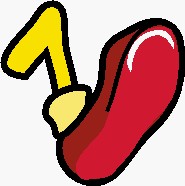 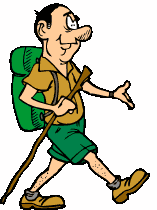 Assemblée Générale le samedi 03/12/2022 à 18hSite internet de Celt’Pieds : http://www.randobrece35.frDatesCommunesCircuits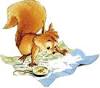 HeureDépart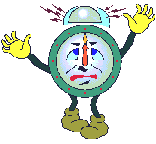 Kms rando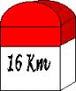 Trajet AR kms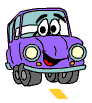 Trajet AR kmsTarif 0,65cdu km11/09La Roche Bernard journée Pique-nique découverte de la Roche Bernard croisière promenade jusqu’au Barrage d’Arzal retour rando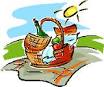 8h301223013,80€13,80€02/10VitréLe rail d’Antan et visite du chateau - journée Pique-nique8h3010,5503,00€3,00€23/10St Germain sur IlleLes senties de l’ille13h3013603,60€3,60€13/11TorcéLa voie Romaine13h3011,5402,40€2,40€04/12Montreuil/PérouseLes petits ponts de bois13h309503,00€3,00€18/12ChevaignéLe breil13h308503,00€3,00€08/01RennesBord de la vilaine13h308382,30€2,30€29/01ChateaubourgLes étangs13h3012161,00€1,00€19/02Moigné /Le RheuLe Bois de Betton13h308603,60€3,60€12/03BreteilLa balade verte13h3010804,80€4,80€26/03PacéLe tour de Pacé13h3011,8563,35€3,35€16/04DingéLa Motte aux Anglais13h3010,5824,90€4,90€14/05Le Chatellierjournée Pique-nique Le diable a élu demeure au Chatellier+ visite du parc Floral8h3013,31306,50€6,50€04/06Dinard/St MaloAvec journée Pique-nique La Rance maritime avec retour par bâteau8h301218010,80€10,80€23/24/25/06Week-end CabourgProgramme à définir